         Year 4 – PSHE KCV – Changing Me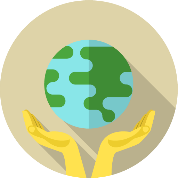 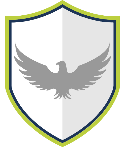 Words to know and spell (Tier 2 Vocabulary)Words to know and spell (Tier 2 Vocabulary)Words to know and spell (Tier 2 Vocabulary)ControlMature Appearance Task Male/boy AnxiousChangesCareRespectGrowPenis/VaginaLoveTesticlesFemale/GirlBaby/ToddlerWords to understand and spell  (Tier 3 Vocabulary)Words to understand and spell  (Tier 3 Vocabulary)Personal Characteristics Unique Nurture Fertilise. Reproduction. Ovaries Menstruation Periods Experiences Pubic Hair Acceptance. Belonging to or affecting a particular person. A feature of quality belonging to a certain person.Being the only one of its kind, unlike anything else.Care for/protect someone/something while growing.Create a new individual – impregnatedThe production of offspring by a sexual processFemale organ (pair) where eggs are producedProcess of women discharging blood (lining of the uterus) monthly.Known as a ‘period’ each time An event or occurrence which leaves an impression.Hair growing on the body in private parts on reaching puberty.Willing to tolerate, receiving of something offered